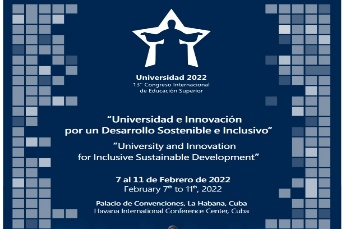 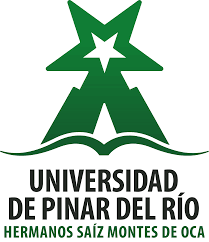 EVENTO TERRITORIAL UNIVERSIDAD 2022 “Ciencia+ Innovación=Desarrollo”TÍTULO: LA PREPARACIÓN DEL DOCENTE PARA LA INCLUSIÓN
EDUCATIVA. MANUAL DE ACTIVIDADES Y ORIENTACIONES METODOLÓGICAS.TEACHER PREPARATION FOR INCLUSION
EDUCATIONAL.  MANUAL OF ACTIVITIES AND METHODOLOGICAL GUIDELINESSIMPOSIO 4. Formación de profesionales competentes desde una perspectiva inclusiva y equitativa, por un desarrollo sostenible. IX Taller Internacional sobre la Formación Universitaria de Profesionales de la Educación.- Autor: Msc Belkis Moreno Corrales. Correo: belkis.moreno@upr.edu.cuInstitución. CUM MantuaPaís: Cuba-Autor: MsC Lázaro Jesús Cordero Echevarría.Correo: lazaroj@epjlc.ma.pr.rimed.cuInstitución: Educación. MantuaPaís: Cuba-Autor: Dr. María Cristina Salabarria MárquezCorreo: mariac@upr.edu.cuInstitución: UPR ¨Hermanos Saiz Monte de Ocas¨ Pinar del RíoPaís: CubaResumenLa atención educativa en Cuba a las personas con necesidades educativas especiales (NEE), constituye uno de sus principales logros. Haber garantizado el acceso de todos a la educación y haber puesto a su disposición los recursos materiales y humanos necesarios para integrarlos a la sociedad en igualdad de derechos y deberes explica la nobleza de esta obra, sin embargo, no podemos dejar de reconocer los nuevos enfoques que se han gestado frente al modelo de atención educativa, donde sustancialmente han influido las transformaciones económicas y sociales en las que está inmersa nuestra sociedad. Como punto de partida se efectúa una valoración de las distintas posiciones en el estudio y la preparación del docente sobre la inclusión educativa, indagando a través de la observación, la encuesta a los docentes en ejercicio y en formación, y una entrevista que se les aplicó a las familias para conocer el nivel de preparación que poseen sobre la disposición para colaborar en las actividades que realizan los niños con necesidades educativas. Para atender esta problemática los autores proponen un manual para la superación de los docentes que contiene actividades que giran alrededor de un grupo de audiovisuales, seleccionados  por lo sensible de los temas que abordan y por la forma, no menos enternecedoras, en que se manifiestan los mismos, además se brindan los elementos metodológicos necesarios para la extrapolación de cada actividad a la familia y la comunidad como complemento de las acciones para el logro de una adecuada inclusión educativa.Palabras clave: Inclusión Educativa, Necesidades Educativas Especiales (NEE), Superación.ABSTRACT: Educational care in Cuba for people with special educational needs (SEN) is one of its main achievements. Having guaranteed everyone's access to education and having made available to them the material and human resources necessary to integrate them into society with equal rights and duties explains the nobility of this work, however, we cannot fail to recognize the new approaches that have been developed in the face of the educational care model, where the economic and social transformations in which our society is immersed have substantially influenced. As a starting point, an assessment is made of the different positions in the study and the preparation of the teacher on educational inclusion, investigating through observation, the survey of practicing and training teachers, and an interview that was applied to them to the families to know the level of preparation they have regarding the willingness to collaborate in the activities carried out by children with educational needs. To address this problem, the authors propose a manual for the improvement of teachers that contains activities that revolve around a group of audiovisuals, selected for the sensitivity of the topics they address and for the way, no less touching, in which the In addition, the necessary methodological elements are provided for the extrapolation of each activity to the family and the community as a complement to the actions to achieve adequate educational inclusion.Key words: Educational Inclusion, Special Education Needs (NEE), Overcoming.Introducción Durante los últimos años, el tema de inclusión educativa ha acaparado la atención de los especialistas en los diferentes espacios dentro y fuera del país, como un elemento esencial para el desarrollo social de los niños con necesidades educativas especiales (NEE), asociados o no a una discapacidad.La escuela cubana se encuentra ante el compromiso, derivado de la exigencia social, de lograr esta tarea, con la participación de todas aquellas personas que inciden de una manera u otra sobre el niño, en medio de un contexto difícil y contradictorio que ha servido de marco para el deterioro de las normativas éticas en determinados grupos y sectores de la población.La inclusión educativa se debe asumir centrada en la atención a la diversidad, o sea, en todas las expresiones de diferencia, a partir de acciones de mejoramiento de la labor preventiva que asegure la calidad de la educación, basada en la equidad e igualdad de oportunidades y la participación activa de todos. “Declarar la inclusión educativa como una tendencia dentro de los ajustes del modelo económico y la vida sociopolítica de la sociedad pretende buscar una conciencia social con respecto al problema”. (Borges, 2014, p.12) Esta es una concepción que reconoce el derecho de todos a una educación de calidad, independientemente de sus particularidades, características que condicionan las variabilidades en su desarrollo, que propicie su inclusión social como individuos plenos en condiciones de poder disfrutar las posibilidades que ella ofrece y contribuir a su perfeccionamiento.La inclusión educativa preconcibe a la escuela abierta a la diversidad, como una entidad flexible que debe ajustarse a las exigencias de sus niños, familia y comunidad, que brinde variedad de iniciativas educativas, de ayudas, apoyos y recursos según las necesidades y potencialidades de cada niño, propiciando su desarrollo. La familia es el grupo humano en el cual las personas viven, donde manifiestan importantes motivaciones psicológicas y las realizan en diversas actividades. En ella sus integrantes satisfacen las necesidades materiales, a la vez que desarrollan complejos procesos motivacionales y afectivos estrechamente relacionados, donde adquieren hábitos de conducta, normas de vida y valores. La familia ha sido y se mantiene como la primera institución socializadora; su influencia en el ser humano es la más profunda y perdurable. (Martínez, 2016, p.45; Ramos y otros, 2017, p.100)Es por ello, que debe situarse al niño y su entorno como centro del proceso en la institución escolar. No se pretende cambiar los contextos educativos de hoy para mañana, la inclusión educativa es un proceso que se realizará en la medida en que todos los implicados estén preparados para ello. Con respecto a la inclusión educativa de gran significación aparecen los estudios realizados por Echeita (2017); Ortiz, Figueredo, López & Martín (2018) al valorar como finalidad y puesta en marcha de la inclusión en proporcionar oportunidades para aprender a todos los escolares sobre la base de una interacción entre ellos. Se ha demostrado que, en esta noble tarea, la mayor resistencia se impone por las contradicciones que existen entre; los factores actuantes en el área de desarrollo social del niño y la falta de empatía y el desconocimiento que demuestran para dar la prioridad que merece tan importante misión. El docente desempeña la función principal como responsable del cumplimiento de las acciones previstas para  favorecer la inclusión, sobre todo, con aquellas que estrechan los vínculos escuela/familia/comunidad en el afán de reducir o eliminar la exclusión en y desde la educación, por lo que debe convertirse en un individuo plenamente convencido, lleno de convicciones que pueda extrapolar; sin embargo el estudio exploratorio realizado en los centros de la Educación Primaria del municipio Mantua demostró que es insuficiente el conocimiento que poseen los docentes  para la atención a las  relaciones que se generan entre el niño y su entorno social, expresándose y consolidándose  en las acciones que desarrollan y limitando a su vez la inclusión educativa.A pesar de los grandes esfuerzos que realiza el Ministerio de Educación a través del personal calificado con que cuenta para lograr una adecuada superación de los docentes en el enfrentamiento a esta temática, aún resta una larga distancia a recorrer para alcanzar los resultados esperados. La superación permanente a los docentes de la Educación Primaria también forma parte de esta concepción. Se considera que deben estar preparados para atender las nuevas necesidades personales y sociales de sus niños, guiar su formación integral y fomentar espacios que propicien sus futuros proyectos de vida. En este proceso se deben tener presente todos los recursos a los que el docente tiene alcance, pero sobre todo al poder ilimitado y de gran impacto motivacional que ofrecen los recursos tecnológicos a su disposición y la influencia necesaria de los factores externos a la institución educacional; pero que tienen una relación directa con los niños.Las políticas científico - tecnológicas y también las educativas, deben desplazar los viejos abordajes o marcos conceptuales con los cuales operaban en el pasado y sustituirlos por ideas contemporáneas, lo que requiere inevitablemente la comprensión de los procesos de innovación social. Hay que trabajar para la innovación, pero colocando por delante los objetivos sociales que ella debe atender. Por tanto, el énfasis fundamental debe realizarse para que el niño asimile modos de actuación necesarios para apropiarse, de manera independiente, del conocimiento que después requerirá en su quehacer profesional y en su tránsito por la vida, y que le sirva para establecer adecuadas relaciones sociales. Uno de los aspectos que requiere ser orientado en la educación del ser humano son las relaciones sociales, ya que en cada una de las cosas que hace hay un componente de relaciones con los demás, que determina, en gran medida, (facilita o entorpece) el desarrollo personal y la búsqueda de la felicidad. La Educación Inclusiva no establece requerimientos, ni elementos de selección o discriminación para hacer efectivos los derechos a la educación, a la igualdad de oportunidades y a la cooperación; ella garantiza a todo el estudiantado el acceso a una cultura común que les aporte una capacitación y formación para la vida; se basa en el derecho de todos los alumnos a recibir una educación de calidad, con independencia de sus características y de su circunstancia vital (Alejandro y otros, 2018, p.18).Partiendo de esta premisa se decide incursionar en la problemática que se aborda a partir del siguiente objetivo: socializar el manual de actividades y orientaciones metodológicas que contribuya a la superación del docente de la Educación Primaria de manera que se favorezca la inclusión educativa en el municipio Mantua.DesarrolloEpigrafe.1 En Cuba la educación es inclusiva por naturaleza.Cuba se encuentra sumida en una nueva Revolución Educacional, dedicando a su desarrollo cuantiosos recursos materiales y humanos, destinados al perfeccionamiento de los sistemas educativos y a la superación permanente de sus profesionales.Es precisamente la superación consiente y permanente del personal docente quien puede brindar los mayores y mejores resultados en este nuevo proceso, tan sensible como sublime, que alcanza valores sin precedentes en la historia de la educación, ajustados estos, al momento histórico concreto que se vive.Las habilidades de interacción social deben formarse y desarrollarse en el niño, en su sentido estratégico, desde las primeras edades, de manera que se conviertan en herramientas para la compensación de las insuficiencias que estos presentan en su actividad cognoscitiva y, con ello, provoquen un mejoramiento progresivo de su funcionamiento no solo en el orden intelectual sino en general, es decir, en lo socio afectivo, lo cognitivo y lo comportamental. (Valdés y otros 2020, p.14)Cuba en la reciente firma y ratificación de la Convención de las Personas con Discapacidad, reconoce el conocimiento y la comprensión sobre este tratado de derechos humanos del siglo XXI, lo cual no es común entre la población y, como en muchos otros países, los niños, niñas y adolescentes con discapacidad a menudo son excluidos de muchos aspectos de la sociedad. Dentro de las políticas educativas de algunos países occidentales en las últimas décadas se ha intencionado de forma consciente y activa la participación familiar. (Llevot y otros, 2015, p.34) Por tanto, el énfasis fundamental debe realizarse para que el niño asimile modos de actuación necesarios para apropiarse, de manera independiente, del conocimiento que después requerirá en su quehacer profesional y en su tránsito por la vida, y que le sirva para establecer adecuadas relaciones sociales. Uno de los aspectos que requiere ser orientado en la educación del ser humano son las relaciones sociales, ya que en cada una de las cosas que hace hay un componente de relaciones con los demás, que determina, en gran medida, (facilita o entorpece) el desarrollo personal y la búsqueda de la felicidad. Todavía queda trabajo por hacer en una educación para todos, pero esta ya no será una entelequia, sino una realidad donde la familia, entre otros agentes, juega un papel clave: la participación de la familia es un requisito imprescindible para una escuela inclusiva formando parte de la innovación y la calidad educativa. Elaborar políticas inclusivas, crear culturas inclusivas y desarrollar prácticas inclusivas, ampliando las líneas de investigación, evaluando la participación y las relaciones familia-escuela para determinar su repercusión en el aprendizaje, en la implicación y participación en la comunidad. (Aguiar y otros, 2020, p.11) Para alcanzar una educación de calidad y formar ciudadanos comprometidos es necesaria la participación de docentes, niños, familias y comunidad. La legislación a nivel internacional sostiene que atender a las necesidades educativas especiales de aquellos niños que las presentan, desde el prisma de la educación inclusiva, es obligación de toda la comunidad educativa, siendo la participación activa de los padres esencial a lo largo de todo el proceso de detección, identificación, evaluación y respuesta educativa. En Cuba la educación es inclusiva por naturaleza. Es garantizada desde la política del gobierno, la atención a todos los niños y niñas sin distinción, comenzando en la primera infancia, y extendida hacia otras áreas como lo son la cultura y el deporte. (Borges y otros,2016, p.12) Podemos decir que la inclusión guarda estrecha relación con el desarrollo social como reconocimiento a la diversidad. Desde este ángulo de análisis la Educación Inclusiva es parte de un proceso de inclusión social; es una ética basada en la participación activa, social y democrática y, sobre todo, en la igualdad de oportunidades. La Educación Inclusiva brinda al discente la posibilidad de desarrollarse intelectualmente y mejorar su aprendizaje; lo prepara para su inserción en una sociedad integradora y no excluyente con igualdad de derechos para todos (Cabo, 2017, p.45).El manual de actividades y orientaciones metodológicas se ha estado aplicando en los diferentes grupos de la carrera Licenciatura en Educación Primaria del CPE del municipio Mantua y en los centros de la Educación Primaria del propio municipio. En estos momentos se encuentra en fase de generalización.Para el desarrollo de esta propuesta se tomó como unidad de análisis una muestra conformada por 66 docentes en formación, 42 docentes en ejercicio y las familias de 102 niños.El mismo sirve como herramienta a los profesores universitarios, estudiantes en formación, directivos y maestros para la superación en un tema tan sensible como lo es la inclusión educativa. Facilita el trabajo educativo de los docentes con las familias de los niños, ofreciendo actividades y orientaciones metodológicas que, sustentadas en materiales audiovisuales con gran contenido educativo, favorecen la empatía de los participantes y contribuye de manera paulatina a la transformación de los modos de actuación de las personas con los niños que poseen necesidades educativas especiales.El valor de este trabajo está regulado por el impacto social, que ya ha alcanzado a todos los grupos de la carrera Licenciatura en Educación Primaria del CPE del municipio y la totalidad de los centros de la Educación Primaria del territorio y por consiguiente el trabajo directo con las familias y las comunidades del territorio mantuano, implicando el bienestar de los niños que hoy constituyen matricula en nuestras escuelas e incluso los que no lo son.Epigrafe.2 ResultadosEl 85% de los docentes en ejercicio y el 55% de los docentes en formación identifican y definen adecuadamente la inclusión educativa, pero presentan dificultades para su instrumentación dentro de los diferentes procesos educativos. El 70% de los docentes en formación muestran poco o ningún interés en esta temática. No se alcanza una adecuada integración escuela, familia, comunidad para el tratamiento a esta problemática en el 100% de los centros muestreados. El 93% de las familias revelan desconocimiento colectivo de las ventajas de la formación del niño en la escuela donde conviven, de las posibilidades que brindan a su desarrollo las relaciones con sus coetáneos en el área de residencia, demostrando además falta de sensibilidad y empatía. A partir de estudios realizados se ha podido comprobar que la mayor resistencia en esta noble tarea está dada por la falta de empatía y el desconocimiento de factores actuantes en el área de desarrollo social del niño y en el que se destaca el importante rol del docente.Si los niveles de sensibilidad, empatía y compromiso de los docentes se ven comprometidos, sus modos de actuación serán pasos a ciega que no llevarán a ningún lugar y que revelarán, a la larga, un trasiego de este fenómeno al resto de las personas vinculadas al proceso, puesto que es el docente el que irradia con su ejemplo ante el resto del colectivo de niños, la familia y la comunidad en general. Dicha verificación consolida los principios de los autores de la necesaria precisión de preparar cada vez mejor a los docentes, en aras de proporcionarles todas las acciones necesarias para el logro de una adecuada inclusión educativa.En tal sentido, en el presente trabajo se ofrece un manual de actividades y orientaciones metodológicas, en aras de remediar la problemática antes definida.Las consultas realizadas, la aplicación de los métodos teóricos y los resultados obtenidos, condujeron a la determinación de los aspectos más importantes que debían constituir el manual de actividades y las orientaciones metodológicas.Estructura de las actividades:Número de la actividadTemaObjetivoDesarrolloPreguntas o reflexiones que propicien el debateConclusionesEvaluación Elementos que se tuvieron en cuenta para diseñar las actividades  Están estructuradas a partir de un enfoque de sistema que particulariza el mensaje.Cada una debe contar con un producto audiovisual que favorezca alcanzar los objetivos deseados.Que se promuevan los debates sobre un clima de entendimiento y empatía.Productos audiovisuales ajustados a los recursos informáticos que poseen los centros del territorio y a las posibilidades de los docentes.Información sustentada en la base legal establecida. Actividades de corta duración para no aburrir, pero con un mensaje bien claro.Recurso informático empleado: Vega Movie Studio Platinum 11.0: Aplicación que permite la creación de videos a partir de imágenes, sonidos y otros materiales digitales.Grabador de sonidos digitales: Presente en las PC y móviles de todo tipo.Recursos tecnológicos que se pueden emplear:TV.DVD, Nbox o radiogravadoras.Tables.Moviles.Ordenadores.OrientacionesSe tuvo en cuenta la R 111/2017, que establece los procedimientos para el diseño, ejecución y control del trabajo preventivo en la Educación Primaria, y las tesis de maestría de Marta Rosa Roques Corrales y Belkis Moreno Corrales autora de este trabajo.Se seleccionaron aquellas modalidades de educación y orientación a las familias que, por su importancia y fácil concepción por los docentes, permitirán un mayor acercamiento a las mismas y a las comunidades, complementando así no solo la labor educativa del maestro sino también, la participación activa de los padres en la socialización y la atención a la diversidad.Se expresan las características esenciales de cada una de las modalidades y las variadas formas en que pueden ser concebidas por los docentes. Los requisitos metodológicos a tener en cuenta y la forma de extrapolar las actividades a partir de las particularidades de las comunidades donde se encuentran enclavados los diferentes centros.El manual de actividades que se presenta por los autores no es para nada inmutable; solo se pretende exponer algunas ideas de cómo, desde una perspectiva diferente, se pueden transformar las formas de pensar y de actuar de las personas, por lo que con un poco de imaginación y la ayuda de la tecnología pudieran convertirse en enriquecedores de estas ideas o aportar algunas más novedosas que contribuyan a logra los mismos objetivos. Estas actividades están concebidas para el trabajo, tanto de los docentes en formación, como docentes en ejercicios; desde estos ángulos se han estado implementando para poder alcanzar resultados a corto, mediano y largo plazo.Para los docentes en ejercicio las actividades propuestas se deben incluir en el plan de actividades concebidos por el centro para la preparación de los mismos y pueden constituir las temáticas a plasmar en la planificación estratégica. En el caso de los docentes en formación, se insertan como parte de los planes de estudios en los cursos optativos dirigidos al trabajo con la familia, el trabajo preventivo.La última actividad está concebida para realizarse de manera conjunta con las familias de los niños en una comunidad, de manera que sirva como actividad demostrativa. En el caso de los docentes en formación puede coordinarse la misma en la zona donde esté enclavado el CUM o impartirla de manera instructiva (sin la familia).Atendiendo a lo establecido en la Resolución 111/2017, cuando los docentes determinen adaptar estas actividades para trabajar con la familia, como se concibe en el sistema de evaluación de las mismas, estas deberán formar parte de los temas de las escuelas de educación familiar previstos en la planificación estratégica o de cualquiera de las modalidades que, en materia de educación y orientación a la familia, haya seleccionado el docente.ConclusionesTeniendo en cuenta la experiencias aportadas por el Centro Universitario Municipal (CUM) Mantua y las alcanzadas por los autores en materia de inclusión educativa, acerca del tratamiento a los niños con (NEE) que se encuentran  incorporados al colectivo estudiantil, así como la prioridad que nuestro ministerio le conceden  a esta temática,  se elaboró un manual de actividades y orientaciones metodológicas que ha contribuido de manera gradual y efectiva a solventar esta problemática.El manual, se aborda desde una perspectiva en la que el desarrollo tecnológico se pone en función de la integración, maximizando así el papel que juega la escuela como centro cultural más importante en la comunidad.Se ofrecen actividades que giran alrededor de un grupo de audiovisuales, seleccionados por lo sensible de los temas que abordan y por la forma no menos enternecedoras en que se manifiestan los mismos, además se brindan los elementos metodológicos necesarios para la extrapolación de cada actividad a la familia y la comunidad como complemento de las acciones para el logro de una adecuada inclusión educativa.Referencias Bibliográficas: Alejandro, K., Erraéz, J., Vargas, M., & Espinoza, E. (2018). Consideraciones sobre la educación inclusi-va. Revista Metropolitana de Ciencias Aplicadas, 1(3), 18-24. Recuperado de http://remca.umet.edu.ec/index.php/REMCA/article/view/48Aguiar Aguiar, G., Demothenes Sterling, Y.,  Campos Valdés, I., (2020) La participación familiar en la inclusión socioeducativa de los educandos con necesidades educativas especiales. Recuperado a partir de Mendive. Revista de Educación, enero-marzo 2020; 18(1): 120-133  Borges Rodríguez, S A. y Orosco Delgado, M. (2014) Inclusión educativa y educación especial. Un horizonte singular y diverso para igualar las oportunidades de desarrollo. La Habana. Sello Ed. Educación Cubana, P. 12-14.Borges, S., Leyva, M., Zurita, C., Demósthene, Y., Ortega, L., Cobas, C. (2016). Pedagogía Especial e inclusión educativa. La Habana: Educación Cubana.Cabo, M. G. (2017). Educación Inclusiva: síndrome de Down, uno más en el aula de educación primaria. Universidad internacional de la Rioja, 1-56. Recuperado de https://reunir.unir.net/bitstream/handle/..GAR-CIA%20CABO%2C%20MARIA.pdfEcheita Sarrionandia, G. (2017). Hacia una inclusión educativa: diversidad, variedad, elección. Eduforics: España. Recuperado a partir de http://www.eduforics.com/es/hacia-una-inclusion-educativa/ Llevot Calvet, N. y Bernand Cavero, O. (2015). La participación de las familias en la escuela: factores clave. RASE. Revista de Sociología de la Educación, 8(1). Disponible en: https://ojs.uv.es/index.php/RASE/article/view/8761.Martínez Abreu J. (2016) La familia y sus funciones como célula fundamental de la sociedad. RevMéd Electrón. [citado 1 Nov 2016];38(3): [aprox. 10 p.]. Disponible en: http://www.revmedicaelectronica.sld.cu/index.php/rme/article/view/1831/3051, http://scieloprueba.sld.cu/scielo.php?script=sci_arttext&pid=S1684 -18242016000300021&lng=es&nrm=isoOrtiz Jiménez, L., Figueredo Canosa, V., López Meneses, E., & Martín Padilla, A. H. (2018). Diversidad e inclusión educativa: Respuestas innovadoras con apoyo en las TIC (1.a ed.). Barcelona: Ediciones Octaedro. Recuperado a partir de https://www.amazon.fr/Diversidad-inclusi%C3%B3n-educativa-innovadoras-Universidad- ebook/dp/B07G79G8KT#reader_B07G79G8KTRamos Rangel, Y. & González Valdés, M.Á. (2017). Un acercamiento a la función educativa de la familia. Revista Cubana de Medicina General Integral, 33(1), 100-114. Recuperado en 27 de enero de 2020, de http://scielo.sld.cu/scielo.php?script=sci_arttext&pid=S0864-21252017000100009&lng=es&tlng=esValdés Valdés, I., Guerra Iglesias, S., Camargo Ramos, M. (2020) Las habilidades de interacción social: un puente hacia la inclusión. Recuperado a partir de Mendive. Revista de Educación, enero-marzo 2020; 18(1): 76-91